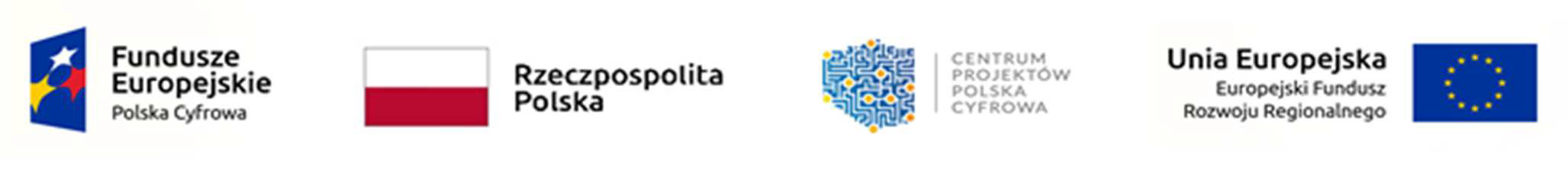 Wykaz punktów bezpłatnego dostępu do publicznej sieci bezprzewodowego internetu„Publiczny internet dla każdego w Gminie Hażlach”Budynek Domu Przyrodnika (muzeum) – Hażlach, ul. Główna 2 – wewnętrzny;Budynek Domu Sportowca – Kończyce Wielkie, ul. Kościelna 9 i 11 – wewnętrzny;Teren wokół budynku Gminnego Ośrodka Kultury oraz boiska sportowego – Brzezówka, ul. Jagodowa 2 – zewnętrzny;Teren wokół Domu Przyrodnika – Hażlach, ul. Główna 2 – zewnętrzny;Teren wokół Gminnej Biblioteki Publicznej i boiska sportowego – Hażlach, ul. Główna 37 – zewnętrzny;Teren przyległy do boiska sportowego w Kończycach Wielkich, ul. Kościelna –zewnętrzny; Teren wokół wiaty oraz siłownia zewnętrzna obok ścieżki zdrowia w Kończycach Wielkich, ul. Kościelna – zewnętrzny;Teren wokół Ochotniczej Straży Pożarnej – Pogwizdów, ul. Cieszyńska 84 i teren wokół Centrum Usług Społecznych – Pogwizdów, ul. Cieszyńska 82 – zewnętrzny;Teren wokół Gminnej Biblioteki Publicznej – Pogwizdów, ul. Katowicka 5 – zewnętrzny;Teren wokół Szkoły Podstawowej – Pogwizdów, ul. Szkolna 1 i teren wokół boiska sportowego – Pogwizdów, ul. Katowicka 5 – zewnętrzny;Teren rekreacyjny osiedla Górniczej Spółdzielni Mieszkaniowej i Gminnego Ośrodka Kultury – Pogwizdów – zewnętrzny;Teren wiaty i Otwartej Strefy Aktywności – Rudnik, ul. Centralna 37 – zewnętrzny;Plac zabaw obok Orlika w Hażlachu – zewnętrzny;Teren Parku rekreacyjno-sportowego oraz teren wokół Domu Ludowego – Zamarski, ul. Główna 1 – zewnętrzny.